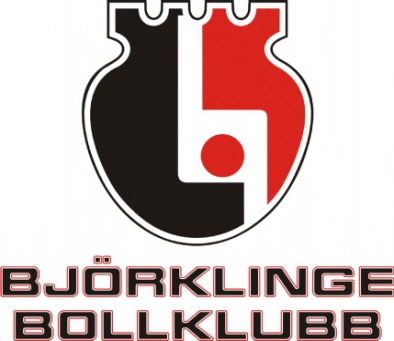 TRÄNINGSTUNERING2013Välkomna till oss söndagen den 7/4Vi spelar i Björklinge sporthallKiosk finns med korv och kaffe mm.Så här ser spelschemat ut för dagen:
Matchtid: 2x15minVi har tid i hallen fram till 20:00, så vi måste försöka hålla oss till schematAlla spelare får medalj direkt efter sista matchen.Så meddela hur många spelare ni kommer med i förväg. 2013-04-07 Tider: Hemmalag: Bortalag:Match 115:30 - 16.10ArlandaIS SagaMatch 216.10 - 16:50BBK Tiunda IFMatch 316:50 - 17:30ArlandaTiunda IFMatch 417:30 – 18:10IS SagaBBK Match 518:10 – 18:50IS SagaTiunda IFMatch 618:50 – 19:30BBK Arlanda